THE POTENTIAL USE OF ECOLOGICAL SOLID WASTE MANAGEMENT IN NKASI DISTRICT: A CASE OF NAMANYERE TOWN COUNCILByNZILANTUZU MAYUMA NKINGWAREG.PG 201400249A RESEARCH DISSERTATION SUBMITTED IN PARTIAL FULFILLMENT OF THE REQUIREMENT OF MASTER OF SCIENCES IN ENVIRONMENTAL STUDIES OF THE OPEN UNIVERSITY OF TANZANIA2018CERTIFICATIONThe  undersigned  certifies  that  he  has  read  and  hereby recommended for  acceptance by the Open University of Tanzania  a  dissertation  entitled ‘the Potential use of Ecological Solid Waste Management in Nkasi district council  in  a  fulfillment  of  the  requirements  for  the Master of Science in environmental  Studies.………………………………………………                                                     Dr. Lawi Yohana (Supervisor)Date: ……………………………………STATEMENT OF COPYRIGHT“No part of this dissertation may be reproduced, stored in any retrieval system, or transmitted in any form by any means, electronic, mechanical, photocopying, recording or otherwise without prior written permission of the author or the Open University of Tanzania in that behalf”.ECLARATION BY THE CANDIDATEI,  Nzilantuzu Mayuma Nkingwa,  declare  that  this dissertation is  my  own  original  work  and that it has not been presented and will not be presented to any other University for a similar or any other degree award.DEDICATIONThis work is dedicated to my beloved Wife Josephine w. Nzilantuzu and my lovely daughter Salome and Hollo and also sons Kilyabumu and Erick for their tolerance for my absence at home with love and understanding. I do also single out my parents whose contribution to my life is immense. I appreciate. To, them I am grateful.ACKNOWLEDGEMENTFirstly,  I  thank  the  Almighty  God  for  his  blessings,  protection  and   guidance  throughout my study.I wish to thank all academic staff of the Open University of Tanzania, whose contribution and assistance has enabled the preparation of this dissertation possible. Special thanks should go to Dr. Yohana Lawi, my supervisor for his tireless support in providing constructive critics, guidance and encouragement during preparation of this dissertation. My heartfelt appreciation is also directed to the Nkasi district council particularly the staff employees and community members for their facilitation of this study through provision of data which made this study feasible. ABSTRACTThe study sought to investigate the potential use of ecological Solid Waste Management in Namanyere Township. Specifically this study intended to assess the existing solid waste management practices, to identify the type of solid waste generated and to develop the ecological solid waste management techniques in the study area. Primary data were collected through questionnaires. and Observation Descriptive research design was employed by using 100 respondents(50)employee and (50)community respectively .and data were analyzed using a computer program statistical package for social science.The result showed that the major type of solid waste generated in a study area originated from commercial area(50),residential area (46) and [4]from hospital .the all of these were the main type of waste which contain organic and inorganic matter ,toxic and hospital waste further more according to the findings the ecological waste management approaches which can be employed in the study area are the source reduction(6.9),composting(5.)),recycling(5.5)and re-uses(0.3)It can be concluded that the existing practice of solid waste management in the study area are ineffective and the ecological waste management method could be more effective in dealing with solid waste management problems.The study recommend that the introduction of small industries that will utilize the recyclable wastes.For effective collection of solid wastes there is a need for the Town council to invest in transport services so as to insure that there is a reliable solid waste collection, transportation and disposal of waste to dumping areas.LIST OF TABLESTable 2.1: Types of solid wastes………………………………………………….20Table: 3.1: Sample size……………………………………………………………32Table 4.1: Sex of respondents …………………………………………………….34Table 4.2: Education level of respondents ……………………………………….35Table 4.3: Work period of respondents…………………………………………...36Table 4.4: Local authority control waste collection schedules…………………....37Table 4.5: Descriptive Statistics…………………………………………………...37Table 4.6:  Regression Coefficients……………………………………………….38Table 4.7: The main source of solid waste generation in the study area………….42Table 4.8: Descriptive Statistics…………………………………………………. 43Table 4.9:  Regression Coefficients………………………………………………45Table 4.10: Descriptive Statistics…………………………………………………46Table 4.11:  Regression Coefficients……………………………………………..48LIST OF FIGURESFigure 1.1: Conceptual framework-----------------------------------------------------------6Figure 2.1: The waste management hierarchy-------------------------------------------- 14Figure 4.1: Method/s for solid waste collection-------------------------------------------40Figure 4.2: The status of   solid waste management--------------------------------------41Figure 4.5: The types of solid waste material incinerated in the study area----------49Figure 4.6: The frequency of solid waste collection in the study area-----------------50Figure 4.7: Types of carriage used to move solid wastes-------------------------------52LIST OF ABBREVIATIONSAD         Anaerobic digestion C&D       Construction and demolition CHP       Combined Heat and Power CO2        Carbon dioxide CDM      Clean Development Mechanism EPP         Environmentally Preferable Purchasing  EEA        European Environment Agency ESCAP   Economic and Social Commission for Asia and the Pacific ISWM     Integrated Solid Waste Management  MSW      Municipal Solid Waste MHT      Mechanical heat treatment MBT      Mechanical Biological Treatment RDF       Refuse Derived Fuel SPSS       Statistical Package for Social SciencesUNEP     United Nations Environment ProgrammeUK         United KingdomCHAPTER ONE 1.1   Introduction This chapter presents the background of the problem, statement of the problem, purpose of the study, research objectives, research questions, scope of the study, significance of the study, limitations and delimitations of the study, operational definitions of the key terms and organization of the study1.2    Background of the StudyIn recent decades the rapid growth of economic activities and population in the developing countries and Namanyere Township inclusive, has caused an increased consumption of natural resources that has led to much waste generation in some areas (United Nations Environment Programme, 1999). The term “waste” generally refers to “unwanted” for the person who discards it; a product or material that does not have a value anymore for the first user and is thus thrown away. But “unwanted” is subjective because the waste could have value to another person in a different circumstance or even in a different culture. Today, there are many large industries that operate primarily or exclusively using waste materials like paper and metals as their industrial feed stocks (Scheinberg, 2001). Integrated Solid Waste Management (ISWM) plan (UNEP, 2009) estimated that the total amount of municipal solid waste (MSW) generated globally in 2006 reached 2.02 billion tones, representing a seven (7) percent annual increase since 2003. In addition, it projected that the global generation of MSW will rise by 37.3 percent, equivalent to approximately eight (8) percent increase per year between 2007 and 2011. The current practice of collecting, processing and disposing municipal solid wastes is also considered to be least efficient in most developing countries. The typical problems are low collection coverage and irregular collection services, crude open dumping and burning without air and water pollution control, the breading of flies and pests, and the handling and control of informal waste picking or scavenging activities (Bartone, 1995). Although some cities do spend significant portions of their municipal revenues on waste management (Bartone, 2000), they are often unable to keep pace with the scope of the problem. Senkoro (2003) indicated that for many African countries, only less than 30% of the urban population has access to proper and regular garbage collection. In developing countries, open dumpsites are the most common method of disposing of waste (World Bank 2012). Dumping of mixed waste occurs alongside open burning, grazing of stray animals and pollution of surface and groundwater by hazardous substances such as leachate and gas (UNEP, 2011). Dumpsites have been linked to many harmful health effects, including skin and eye infections, respiratory problems, vector-borne diseases such as diarrhea, dysentery, typhoid, hepatitis, cholera, malaria and yellow fever, high blood lead levels and exposure to heavy metal poisoning (UNEP, 2011). However, in developing countries, data on waste generation and composition are largely unreliable and insufficient, seldom capturing system losses or informal activities (Jha et al.,2011; UN-HABITAT, 2010). Without proper data it might be difficult to design sound strategies or to make wise budget decisions on waste management (Wilson et al.,2012). Because of insufficient or lack of human and financial capacities to remedy the situation unacceptable waste disposal has become a challenge in Africa and other developing countries. About 20 to 80 percent of the solid waste in African cities is disposed of by dumping in open spaces, water bodies, and surface drains as a result of inadequate infrastructure and awareness. Municipal waste management should be properly disposed of in order to safeguard the environment and human health as well as the preservation of natural resources (United Nations Environment Programme, 1999). Solid wastes have both a direct and an indirect impact on our environment and welfare. Direct effects include the impact on animal and plant life and the effects on human health and the environment. Indirect impacts are mostly long-term such as climate change and ecosystem contamination that may have a profound impact on some regions in the world, because people in these areas depend on some of the natural systems for survival (Woodwell GM, 1970). Unacceptable waste disposal leads to unsanitary environmental conditions that are detrimental to human health. In situations where sanitary facilities, such as toilets, do not exist or are inadequate, the health situation becomes exacerbated, when human faeces are mixed with discarded waste. (Kjellen, 2001). Thus better management of municipal solid waste can significantly curb green house gas emissions (EEA report, 2011). 1.3    Problem Statement.The increasing urban growth and waste generation in most of the cities in developing world have overwhelmed the capacity of the municipalities to provide adequate and efficient waste management services resulting in gross urban environmental decay (Medina, 2010). The failure in municipal service delivery by national and local governments in many cities of developing countries, Nkasi district inclusive has often been attributed to inequitable resource allocation, low revenue collection, low service coverage, mismanagement, low institutional capacities, corruption and lack of transparency and accountability (Scheinberg) 2001. However the environmental national policy objectives addresses provision of community needs for environmental infrastructure, such as safe and efficient water supplies, sewage treatment and waste disposal services; and promotion of other health related programmes such as food hygiene, separation of toxic/hazardous wastes and pollution control at the household level.( National Environmental Policy )1997. Despite the environmental national policy objectives state cleary, but still yet solid waste management and waste disposal services are poorly delivered in  township and cities. This study attempts to investigate the potential use of ecological on solid waste management at Namanyere township.1.4    Main objectiveThe purpose of this study was to investigate the potential use of ecological Solid Waste Management in Namanyere Township1.5    Specific ObjectiveSpecifically this study intended; a) To assess the existing solid waste management practices in study area,b) To identify the type of solid waste generated in the study area,c) To propose the best ecological solid waste management techniques in the study area.1.6     Research Questions The study was guided by the following research questions; a) What practices is being done in solid waste management in study area?b)  What type of solid waste generated in the study area?c)  What ecological solid waste management techniques are employed in the study area?1.7    Significance of the Study The results from this study will be essential to governmental agencies such as policy makers and environmental and urban planners for ensure proper land management as well as improved sanitary condition in the respective Nkasi district council at Namanyere Town. 1.8    Limitations of the study 	Financial constraints and reluctant among respondents in provision of relevant information I was experienced during of this study to the respondents.1.9    Conceptual Framework Independent Variables                                            Dependent VariableFigure 1.1 Conceptual FrameworksAs shown on the figure 1.1, this study is based on the theory of human ecology. In support of this theory, Ali (2009) argues that environmental problems result from the interaction between the human society and ecological systems. The human system destroys the ecological system through growing population requiring water, energy, food and developmental space. All these anthropogenic activities lead to waste generation for resources that are not properly utilized. The model holds that mode for which solid waste management is practiced, type of solid waste generated and solid waste management techniques employed have a significant impact on effective solid waste management.1.10     Operational Definitions of Key Terms The following are the key terms that were used in the study. 1.10.1 EcologyIs a branch of biology deal with relation and interaction between organism and their environments including others organisms. Refers to a human science there are many practical applications of ecology in conservation biology, wetland management, natural resource management (agro ecology, agriculture, forestry, agro forestry, and fisheries), and city planning (urban ecology).1.10.2 Ecological solid waste management Municipal solid wastes (MSW) is often described as the waste that is produced from residential and industrial (non-process wastes), commercial and institutional sources with the exception of hazardous and universal wastes, construction and demolition wastes, and liquid wastes (water, wastewater, industrial processes) (Tchobanoglous & Kreith, 2002). MSW is defined through the Solid Waste-Resource Management Regulations (1996) which state that MSW “..includes garbage, refuse, sludge, rubbish, tailings, debris, litter and other discarded materials resulting from residential, commercial, institutional and industrial activities which are commonly accepted at a municipal solid waste management facility, but excludes wastes from industrial activities regulated by an approval issued under the Nova Scotia Environment Act” (SWRMR, 1996). Materials which are organic or recyclable are excluded from this definition, and so MSW in Nova Scotia is significantly different from that in many other jurisdictions. This definition of MSW works together with a legislated landfill ban which prohibits certain materials from landfill (Appendix C) to ensure that only certain materials are entering landfills. Banned materials cannot be disposed of and are processed through alternative methods (SWRM, 1996); typically recycling, reuse, or composting. Construction and demolition (C&D) waste consists of materials which are normally produced as a result of construction, demolition, or renovation projects and can be a significant source of waste for all organizations in the ICI sector. According to the Nova Scotia Solid Waste-Resource Management Regulations (1996), C&D waste/debris “includes, but is not limited to, soil, asphalt, brick, mortar, drywall, plaster, cellulose, fibreglass fibres, gyproc, lumber, wood, asphalt shingles, and metals” . Hazardous wastes are substances which are potentially hazardous to human health and/or the environment. As such, they typically require special disposal techniques to eliminate or reduce the hazards they pose (Meakin, 1992). Hazardous wastes are handled differently across different provinces; 1.10.3   Solid waste Solid waste according to Miller (1988) is any useless, unwanted, or discarded material that is not liquid or gas. A great mixture of substances including fine dust, cinder, metal, glass, paper and cardboard, textiles, vegetable materials and plastic characterize. Solid waste Refers to all discarded household commercial waste, non-hazardous institutional and industrial waste, street sweeping, construction debris, agricultural waste and other non-hazardous and non-toxic solid waste.CHAPTER TWOLITERATURE REVIEW2.1   Introduction This chapter provides the theoretical literature review of the study. 2.2   Theoretical Literature Review 2.2.1 Solid waste management practicesWaste management practices cannot be uniform across regions and sectors because individual waste management methods cannot deal with all potential waste materials in a sustainable manner (Staniškis, 2005). Conditions vary; therefore, procedures must also vary accordingly to ensure that these conditions can be successfully met. Waste management systems must remain flexible in light of changing economic, environmental and social conditions (McDougall et al., 2001; Scharfe, 2010). In most cases, waste management is carried out by a number of processes, many of which are closely interrelated; therefore it is logical to design holistic waste management systems, rather than alternative and competing options (Staniškis, 2005). A variety of approaches have been developed to tackle waste issues. A well designed framework can help managers address waste management issues in a cost-effective and timely manner. It can spur the improvements of existing plans or aid in the design of new ones (USEPA, 1995). Integrated waste management (IWM) has emerged as a holistic approach to managing waste by combining and applying a range of suitable techniques, technologies and management programs to achieve specific objectives and goals (McDougall et al., 2001; Tchobanoglous & Kreith, 2002). The concept of IWM arose out of recognition that waste management systems are comprised of several interconnected systems and functions, and has come to be known as “a framework of reference for designing and implementing new waste management systems and for analyzing and optimizing existing systems” (UNEP, 1996). Just as there is no individual waste management method which is suitable for processing all waste in a sustainable manner, there is no perfect IWM system (McDougall et al., 2001). Individual IWM systems will vary across regions and organizations, but there are some key features which characterize IWM: 	Employing a holistic approach which assesses the overall environmental burdens and economic costs of the system, allowing for strategic planning;  	Using a range of collection and treatment methods which focus on producing less waste and in effectively managing waste which is still produced;  	Handling all materials in the solid waste stream rather than focusing solely on specific materials or sources of materials (Hazardous materials should be dealt with within the system, but in a separate stream)   	Being environmentally effective through reducing the environmental burdens such as emissions to air, land and water;   	Being economically affordable by driving costs out and adopting a market-oriented approach by creating customer-supplier relationships with waste products that have end uses and can generate income;  	Social acceptability by incorporating public participation and ensuring individuals understand their role in the waste management system. (McDougall et al., 2001) Using a wide range of waste management options as part of a comprehensive integrated waste management system allows for improved ability to adjust to changing environmental, social and economic conditions (McDougall et al., 2001). The three R’s are commonly used terms in waste management; they stand for “reduce, reuse, and recycle”. As waste generation rates have risen, processing costs increased, and available landfill space decreased, the three R`s have become a central tenet in sustainable waste management efforts (El-Haggar, 2007; Seadon, 2006; Suttibak & Nitivattananon, 2008; Tudor et al., 2011). The concept of waste reduction, or waste minimization, involves redesigning products or changing societal patterns of consumption, use, and waste generation to prevent the creation of waste and minimize the toxicity of waste that is produced (USEPA, 1995). Common examples of waste reduction include using a reusable coffee mug instead of a disposable one, reducing product packaging, and buying durable products which can be repaired rather than replaced. Reduction can also be achieved in many cases through reducing consumption of products, goods, and services (USEPA, 2010).In many instances, reduction can be achieved through the reuse of products. Efforts to take action to reduce waste before waste is actually produced can also be termed pre-cycling (HRM, 2010). It is sometimes possible to use a product more than once in its same form for the same purpose; this is known as reuse (USEPA, 1995). Examples include using single-sided paper for notes, reusing disposable shopping bags, or using boxes as storage containers (UC Davis, 2008). Reusing products displaces the need to buy other products thus preventing the generation of waste. Minimizing waste through reduction and reuse offers several advantages including: saving the use of natural resources to form new products and the wastes produced in the manufacturing processes; reducing waste generated from product disposal; and reducing costs associated with waste disposal (USEPA, 2010). Not all waste products can be displaced and even reusable products will eventually need to be replaced. It is inevitable that waste will be created as a by-product of daily human living (Kim, 2002), but in many cases it is possible for this waste to be diverted and recycled into valuable new materials. Glass, plastic and paper products are commonly collected and reformed into new materials and products. Recycling products offer many of the benefits of waste reduction efforts (displacing new material usage, reducing waste generated and the costs associated with disposal) but recycling requires energy and the input of some new materials, thus placing it lower on the waste hierarchy than reduction and reuse (UC Davis, 2008; USEPA, 2010). Many waste management frameworks seek to incorporate the three R’s in some capacity. In the UK, North America, throughout Europe and in parts of Asia, waste hierarchies are being incorporated which promote the adoption and use of “reduce, reuse and recycle” initiatives (Allwood et al., 2010). Waste management hierarchies (Figure 2. 1) place the highest priority on waste prevention, reuse, and then waste recovery. Disposing materials in a landfill is the least desirable of the options (ECOTEC, 2000).The waste management hierarchy is a generally accepted guiding principle for prioritizing waste management practices to achieve minimum adverse environmental and health impacts from wastes. The waste management hierarchy in Figure 2.1 shows the preferred order of waste management practice, from most to least preferred.Source reduction, reuse, and recycling are the best options for environment while land filling is the least favored practice (Figure 2. 1).The figure 2.1 shows preferred order of waste management practice.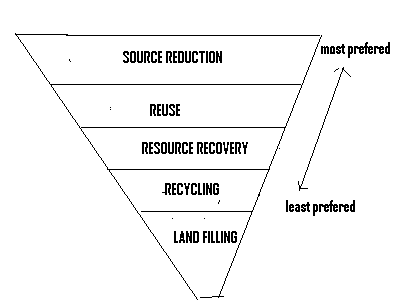 Source reduction is the most preferred option since it avoids the generation of waste.Reduction reduces or minimizes the quantity of waste before it reaches the waste Stream. Source reduction could be achieved by improvements in product design, Manufacture, Environmentally Preferable Purchasing (EPP), and use of materials or Products (including package materials) to reduce the amount or toxicity of a product or packaging.Reuse is the second preferred option. It means that the discarded waste can be reused in its original form or new products. For example, furniture, bikes, cloths, shoes, books, etc. can be reused as second-hand products in manners of repairing, donating or selling them.Recycling follows source reduction and reuse in the waste management hierarchy.Recycling (including composting) means that resources contained in the waste can be recovered, and processed to other forms of products. Recycling can use recyclable materials to produce new products, and mostly result in less energy or fewer resources and provides economic benefits with less environmental impacts.Resource recovery is the fourth preferred option. It refers to composting and anaerobic/biogas digestion. Resource recovery is prior to incineration and land filling since this method can achieve energy recovery from waste residues through certain facilities that produce energy.Incineration is last second option prior to landfilling. Incineration involves the combustion of waste materials and converts the waste into ash, flue gas and heat. It is important to remove hazardous, bulky or recyclable materials before combustion since the ash mostly contains the inorganic substances of waste. The flue gases must be cleaned of gaseous and particulate pollutants before they are dispersed into atmosphere.Land filling is the least preferred option for waste management. Historically, land filling is the oldest and most common method of waste management which still remains in many countries around the world. Land filling could cause a number of adverse environmental and social impacts, such as air, water and soil pollution, production of methane by decomposing organic waste and disease dissemination, etc.The first step in waste management is to try and prevent the generation of waste by reducing at source the waste produced. This is the prevention principal “avoidance of waste” ( Adedipe et. al, 2005,). And one of the best ways to reduce the amount of solid waste that must be disposed of is to limit the consumption of raw materials (Sabir Syed, 2006). Reducing packaging can reduce total waste produced and total resources used (benjamin, 2003). Reducing waste can also be through reducing the use of plastic bags, reducing the use of plastic and paper plates, cups and plastic utensils, and consume more reusable items. Where reducing is not possible, the waste generated should be reused. Reuse is preferable to recycling since the item doesn‟t need to be reprocessed. In addition to environmental consideration, sensitive reuse schemes can have important social and cultural benefits (UNEP, 2003). In some developed countries such as Japan, Sweden, Belgium and Denmark, the index of reuse of solid waste is over 90% (Lino and Ismail, 2012). Moreover, reusing plays an acceptable role in developing countries. In China for example, in order to avoid using plastic bags, the Chinese government has created a policy since 2008, to pay for the plastic bags, and encourage using reusable bags. So, all supermarkets in China sell the plastic bags which pushed people to reduce using it, and provide reusable bags to use instead the plastic bags. Another example in developing countries, refillable glass bottles are still widely used, and families routinely take the empty bottles to grocery stores when they purchase beverages. If someone doesn‟t bring an empty bottle when purchasing a beverage in a refillable bottle, must pay a deposit equivalent to the cost of the bottle. This encourages the return of reusable bottles, which is in parallel encouraging the reuse principle. The reuse centers can also be used as means of creating employment for people with problems in entering the job markets or suffering from long term unemployment. In Japan and other industrial countries, “industry clusters” have been planned, where the waste of one industry is the resource of another ( Adedipe et al, 2005). Recycling is taking a product or material at the end of its useful life and turning it into a usable raw material to make another product. It can be promoted by encouraging separation at the source which can be achieved through financial incentives, stimulation, legislation and rising of environmental awareness (Athumuod 2005). The recyclables have to be collected from many sources, including households, business, and construction sites. Then these collected recyclables transported to a materials recovery facility, where they are sorted and processed before being sent to manufacturers. According to European Environment Agency “EEA” report,( 2013), many European countries increased the share of municipal waste recycling, and the highest rates are in Austria, with 63 %, followed by Germany (62 %), Belgium (58 %), the Netherlands (51 %) and Switzerland (51 %). In order to insure the recycling of waste, China has established a number of recycling and disposal waste cooperatives (Miao et al, 2012). Moreover, resource recycling of domestic waste is a major strategy emerging in China, and it is an even more crucial energy saving and environment friendly strategic emerging industry which will continue to grow in the future. And there will be a vast market for second hand materials in China. However, recycling is a manufacturing process, and therefore it too has environmental impact but these impacts are less than landfill and incineration, as well as they are less than producing new products with virgin materials (Benjamin, 2003). 2.4   The type of solid wastes generated According to Tchobanoglous et al (1993) the common methods of solid waste disposal used in the early practices in solid waste management included, dumping on land, canyons and mining pits, dumping in water, ploughing waste into the soil, and feeding to hogs. Momoh and Oladebeye (2010) opine that burning of waste is also common in towns in Africa including dumping of waste in gutters, drains, dumping of waste by the roadside, and on unauthorized dumping sites. Most of these cities turn to these methods which they think is cheap and easy to get rid of solid waste. But  Regassa et al (2011) reported that this solid waste disposal need to be improved through use of burnable materials to produce either electricity or heating water for hospitals and schools. UNEP, (2009) views composting as the biological decomposition of biodegradable solid waste under controlled aerobic conditions to a state that is sufficiently stable for handling and nuisance free storage of waste for agricultural and other uses. Puopiel, (2010) describes composting at best as an option suited to contexts of limited resources in developing countries and it’s highly adaptable. It also facilitates and encourages separation at source of solid waste generation. Thus, Zerbock (2003), observed that composting is a low-technology approach of solid waste reduction and suited for developing countries since over 50% of solid waste in developing countries is organic material. In studies conducted by Tanskanen (2000), Wilson (2007)  all revealed that ISWM can effectively protect human health and the environment through proper management of solid wastes.Saharan Africa solid waste generation exceeds collection capacity (Jibril, Ibrahim,  2012) as shown in Tanzania, Zimbabwe, Zambia and Kenya. There is a sharp rise in the amount of garbage generated by urban residents.Daily life in industrialized nations can generate several pounds of solid waste per consumer, not only directly in the home, but indirectly in factories that manufacture goods purchased by consumers.Garbage: many broad categories of garbage are:Organic waste: kitchen waste, vegetables, flowers, leaves, fruits.Toxic waste: old medicines, paints, chemicals, bulbs, spray cans, fertilizer and pesticide containers, batteries, shoe polish.Recyclable: paper, glass, metals, plastics.Hospital waste such as cloth with bloodBasically solid waste can be classified into different types depending on their source:  Table 2.1: Types of solid wastes2.5   Ecological solid waste management techniques Following the rapid expansion of wealth and products, many countries in the world have responded to the importance of MSWM since the late 1970s. They have built integrated management systems to handle the waste. An integrated waste management system (IWMS) is viewed as the key for sustainable waste management. The notion of IWMS is introduced by UNEP based on 3R (reduction, reuse, recycling). More sustainable practice and alternative options of MSWM are proposed to place conventional waste management approaches in order to achieve sustainable development from long term perspective. The most common techniques and processes are presented in the following.2.5.1 Source reductionSource reduction is also known as “waste minimization4” in some countries.Changing manufacturing process to reduce the generation of hazardous wastes and materials is referred to source reduction. Optimizing the use of raw materials, reusing scrap material, improving quality control and process monitoring may also minimise the amount of waste produced. In industrial sectors, the fewer the materials are used, the less waste is produced; the less electricity is used, the less cost is used. In the manufacturing process, resource reduction can most easily be done at the design stage. For example, changing the design of product or package can make it easier to recycle at the end of its lifespan. In some cases, improving product durability can reduce waste and optimize the use of resources. Many developed countries have designed environmental and ecological products in response to source reduction, whereas in less developed countries, it has not been implemented. For the households, buying fewer products and buying eco-labelled products that minimise the use of packaging is a method to reduce the waste they create. Using electricity thoughtfully by purchasing energy-saving products, turning off lights and equipment when it is not needed can also achieve resource optimization.2.5.2   ReuseFrom a domestic perspective, lifestyle is a key factor for the possibility and potential of reuse. For instance, people may always purchase new products to follow fashion trends when their old products are still usable. Mending broken or worn items of clothing or equipment is a good method to reduce unnecessary waste and to save money. In many developed countries such as UK, US, Germany, France, Sweden, second-hand shopping is very popular where people can buy used products at a low price. This has largely reduced the purchasing of new products and extended the life cycle of old usable products. However, there is few or no second-hand shop in developing countries. For example, there are no formal second-hand shops in China as the price of new product is not very high consequently, the demand and market for second-hand products is low. Also, the lifespan, quality and durability of products are quite low; therefore people prefer to buy new products instead of used products. Because of this, the reuse rate of products is limited.2.5.3 RecyclingRecycling differs from reuse in that recycling can make use of old products to manufacture not only the same products but also new products from recovered materials and other sources. To this extent, it is considered as the reuse of used products to produce different forms of products. For example, used office paper canbe converted into new office paper or other forms of paper for different purposes (e.g. cardboard). Recycling can also handle the items that are broken, worn out, or unsuitable for reuse. Another form of recycling is the salvage of certain materials (e.g. mercury) or complex products (e.g. batteries, electronic and electrical products) because of their intrinsic value and hazardous nature. When throwing away a pack or can, it is essential to remove any remaining substances, especially hazardous content before the container can be recycled. In the UK, a life cycle analysis proposes that where recycling schemes and systems are available, people can be proactive to involve in recycling. To facilitate recycling, certain infrastructures such as collection, drop-off sites, pay-back system and source sorting should be improved2.5.4 Composting and anaerobic digestionThe rising concerns on landfill space limitations, there is a growing tendency to recycle materials by means of composting, since composting systems can convert biodegradable waste such as paper, food, garden waste and agricultural residues into useful stable waste (Friends of the Earth, 2008; UNEP, 2010). Simple composting facilities become effective and low-tech solutions for developing countries to handle organic waste and produce high quality compost products that are beneficial to agriculture. Composted organic materials can be natural fertilizer to replace or reduce the need for chemical fertilizers, improve soil structure, and control land erosion as well as contribute to land reclamation. Recently, approximately 2,000 composting systems were built to treat household organic waste in Europe. Home composting, the practice of turning the garden waste into compost is considered as a method of waste minimization. Moreover, composting is also applied . For instance, UN Economic and Social Commission for Asia and the Pacific (ESCAP) endeavour to support the development of composting facilities in Bangladesh, Pakistan and Viet Name (UNESCAP, 2009). In India, around 9% of MSW is composted and composting has largely benefited the agriculture.Anaerobic digestion (AD) is an alternative to aerobic composting systems since it can digest waste under anaerobic conditions (with little or no oxygen) to produce biogas.The biogas from AD plants can be burnt in a combined heat and power (CHP) plant to generate heat or electricity or be used as vehicle fuel (Friends of the Earth, 2007). In addition, the remaining residue “digestate” which is rich in N, P and K can be used as a soil conditioner to fertilize land (Friends of the Earths, 2007; Scurlock, 2009). Concerning the climate impacts, composting and AD systems can reduce green house emissions from manure and agricultural residue. Also, the generated energy avoids the emission from energy generation can offset the emissions from fossil fuel, and thus provide higher net carbon savings than composting (Friends of the Earths, 2007). Furthermore, composting and AD products replace costly manufactured fertilizer with digestate containing nitrogen and other nutrients. To achieve sustainable composting and anaerobic digestion, it is essential to enhance local community education and public awareness to ensure proper source separation and material recycling.2.5.5   Mechanical biological treatment (MBT)MBT refers to an integration of waste management technologies such as material recovery facilities and biological waste plants. MBTs can combine both mechanical sorting (waste preparation and waste separation) and biological treatment processes (aerobic bio-drying, aerobic in-vessel composting and anaerobic digestion). The MBT plant was first built to reduce the environmental impacts of the landfilling residual waste. It enables to separate and recover recyclable materials and reduce the organic content in the residues (Juniper, 2005; Enviros, 2006; UNEP, 2010). Bogner et al. (2007) proposed that the MBT process could reduce 90% of methane that is generated by wastes from landfilling. MBT composted output can be used as Refuse Derived Fuel (RDF) for incineration with energy recovery or co-combustion. MBT technology for MSW stream is mostly found in Europe as the EU Landfill Directive raises the landfilling cost and establishes regulatory incentives to support the application of MBT (UNE. The MBT plants in Europe are small scale and treating less than 20,000 tones of MSW every year. UK is increasingly embracing the MBT technology in line with the Landfill Directive and national recycling targets. Australia also vigorously embraces MBT due to the rising landfill cost. The MBT technology is still relatively uncommon in the rest of the world since the equipment for MBT plants are sophisticated and expensive, thus it is not affordable and feasible solution for developing countries or where landfilling is cheap2.5.6 IncinerationIncineration is a criticized method for waste management and many experts argue and dispute the sustainability of waste incineration. On the bright side, land filling requires a large space while incineration has smaller spatial demands for lands . On a global scale, incineration has relatively smaller climate impacts compared to land filling, contributing 40 Mt CO2. EU considers energy generated from biogenic waste by incinerators as non-fossil renewable energy as only the fossil CO2 is counted as Green house emissions. Landfills release large amounts of methane, whereas incineration avoids methane emissions. Approximately 130 million tons of MSW are incinerated in 35 countries In Europe, with its legislation against land filling; incinerators have been built to replace land filling in the last decades. Sweden, France, the Netherlands and Switzerland have very high rates of incineration (Bogner et al., 2007). The UK government restricts landfilling9 to reduce the GHG emissions produced by landfills. Therefore incineration as an alternative method plays a more important role in MSW treatment and supply of energy (Youde, 2010).On the negative side, the capital costs of building incineration systems are substantially high for developing countries. More than half of the money spent on incineration relates to air pollution control . Jones10 (2009) highlighted that building, operating and maintaining incinerators require a long time to recover the initial investment cost. To some countries, landfill is still the cheapest and easiest MSW treatment technology. Regarding the potential of energy production from incineration, researchers have different voices.  Argues that incineration recovers only 10% of the energy used to make the products.  States that many studies have estimated recyclable materials save three-four times more energy than incineration. A combination of composting and recycling can reduce 46 times more GHG gases than burning fossil fuels generated electricity. “Zero Waste” supporters consider incineration and other waste treatment technologies as barriers to recycling, and the waste resource is sacrificed by energy recovery. Although energy extracted from waste incineration has the potential to provide the future energy with a large secure supply, waste incineration with energy recovery is not widely accepted in Europe due to environmental concerns (Ipsen, 2005). Waste incineration contributes to air pollution to a large extent as it releases bottom ash and very toxic fly ash, heavy metals and dioxins emissions   State that incineration produce toxic ash and large volumes of smoke which contain acid vapour and dioxins. Incineration is rejected by some OECD countries due to local communities’ opposition for the concerns over the particle effects on health. To reduce the adverse impacts of incineration, the high toxic ash must be safely disposed of and fly ash trapped. According to Canada Federal Ministry for Environment (2005), new governmental policies and laws have resulted in large reduction in the amount of dioxins and furan emissions.2.5.7   Mechanical heat treatment (MHT)Mechanical heat treatment is a new technology for MSW processing. MHTProcesses are steam based technologies that use thermal treatment along with mechanical processes. The latter involves mechanical sorting or pre-treatment process that can be accomplished by a material recovery facility. MHT can separate organic rich content of waste through biological processing, produce RDF to ensure energy security, and extract materials13 for recycling and recovery (Defar, 2007). The most common method for MHT is termed “autoclaving”, where waste is heated by steam pressure, whereas the other method of MHT is a non-pressurized heat treatment process, where waste is dried by externally applied heat. Autoclaving is typically used to treat clinical (hospital) waste, since the processes also sanitize the waste by killing microorganisms and reduce its moisture content. MHT can also be used in conjunction with Mechanical Biological Treatment (MBT). However MHT does not comprise biological degradation processes such as anaerobic digestion or composting. So far, there is only a small track record on MHT application to MSW, therefore more research and practical experiences should be reported on this method (Defar, 2007).2.5.8 Land fillingLandfilling is a significant and historically dominant waste management method. Since traditional landfill fails the first three steps of the hierarchy a new focus is given toon sustainable landfills . Several studies have been carried out and Allen  defines sustainable landfills as “The safe disposal of waste within a landfill, and its subsequent degradation to the inert state in the shortest possible time span, by the most financially efficient method available, and with minimal damage to the environment”. The aim of sustainable landfill is to mitigate the environmental impacts by reducing pollution, preventing leachate and closing poorly run and small landfills . Energy gasification of methane from landfills can reduce the environmental effects of GHG emissions by 95% .Landfill bioreactor refers to adding moisture to wastes which increases natural degradation impacts of organic wastes in the landfill, treating waste in a lifetime and containing the products of degradation in a way (Kurian et al., 2004; Hudgins et al.,2011). Anaerobic landfill reactors have been built in Japan, and an aeration system has been used in Austria since 1991 . From a life-cycle perspective, landfill bioreactors could be the basis for a cost-effective sustainable solution to MSWM (Hudgins et al., 2011). In the past, open dumps were used and they are still common practices in many developing countries. Dry tomb landfill was introduced to eliminate the leachate problems of open dumps. However, dry tomb landfilling is also criticized to be unsustainable due to space demands every few years.Furthermore, it needs monitoring of expanding potential environmental impacts in a long term. The landfill gas contains methane (CH4) and carbon dioxide (CO2) both of which are GHG gases. Landfill bioreactors can optimize methane recovery and stabilize the organic materials quickly. About 20% of global anthropogenic methane emissions are from landfills but landfill biogas could become a renewable energy source which is eco-friendly and efficient. Landfill biogas could be an alternative cheap fuel for heating purpose and could provide CO2 supplement for plant growth . France has projected to use landfill gas forheating greenhouses and make nutrient solutions to feed plant for few years. The Clean Development Mechanism (CDM) project, under Kyoto Protocol also provides opportunity for developing countries to implement landfill gas capture scheme for a few years. It is estimated that 75% of “the produced methane” escape across the cover soil (Hettiaratchi, 2003). In the aerobic landfill system, methane can be collected and purified for sale or use in short time. Landfill bioreactors can not only reduce the landfill emitted methane, but also produce more landfill gas within a short time which can be harvested (Kurian et al., 2004). Another advantage of landfill bioreactor is that waste stabilizes much faster than dry tomb landfill system. For example, waste may not stabilize for thirty years in dry tomb landfills, while less than ten years is needed in an anaerobic bioreactor. Once the wastes are stabilized, aerobic landfills will be in state to allow waste mining. Land mining can extract the recyclables, reuse the landfill space and extend the life time of landfills (Kurian et al., 2004).	CHAPTER THREERESEARCH METHODOLOGY3.0   IntroductionThis chapter presents the research methodology that was used in this study. It further provides the study location, research design, population of the study, sample size, sampling techniques, data collection instruments and data analysis.This study was conducted at Namanyere town council. The  Namanyere town is located and situated on the south west of Tanzania between lake Tanganyika and lake Rukwa and lie between longitude 30 20’East and latitude 60 58” to 8017”. Namanyere Town it is in within Nkasi District council, bordering by following ward at southern part Isale ward and Lwafi game reserve, Northern part Paramawe and Mashete ward, East Chala ward and Western part Mfili forest and Lwafi game reserve.According to the National population census conducted in 2002 and 2012 The Namanyere Town council has a population increase from 31,380 people in 2002 up to 38,362 people in 2012 and also the house hold increased from 6,225 in 2002 up to7,455 in 2012 (Population census 2012).3.2   Research Design This study employed a descriptive research design. According to Jacobs, (2011), descriptive research design involves a process of collecting data in order to answer questions concerning the current status of the subject in the study. Descriptive research design assisted the researcher to determine and report the way things are by describing the possible responses from the surveyed respondents of the study. 3.3   Population of the study The target population is that population to which the researcher wants to generalize the results of the study. The target population of this study was consisted of employees and community members of the surveyed district council. 3.4   Sample size Rwegoshora (2006) defines sample size as a part of population which is studied in order to make inferences about the whole population. The researcher selected 50 respondents drawn from different departments of the surveyed district council as shown in Table 3.1.  Table: 3.1: Show Sample size Source: Researcher (2015). 3.5   Sampling techniques According to Kothari (2004) sampling procedure is the way of obtaining sample from the population. The selection of the sample was based on random sampling techniques. Staff employees were randomly selected from each of the departments. This was used to select 50 respondents from different department of the surveyed district council and 50 members from the community. According to Kahn (1986) this method involves giving a chance to every respondent or member of the accessible population, by placing the numbers in a container and then picking any number at random. 3.6    Data collection Instruments The data collection instrument that was used to collect data was questionnaire.According to Kothari (2004), a questionnaire consists of a number of printed questions for the respondents to answer on their own. Kahn (1986) recommends that each item in the questionnaire should be developed to a specific objective of the study. According to Nachmias (2006), questionnaires have got a number merits and demerits. The merits include: The cost of using questionnaires being low compared to other methods yet it can cover wider geographically dispersed samples at low cost. Biasing error is minimized because respondents are not influenced by the researcher. Questionnaires provide a high degree of anonymity for respondents. This is especially more relevant when sensitive issues are involved. Being more convenient to respondents since it gives them ample time to analyze the questions and then answer them at their convenience.3.7    Data analysisData was analyzed by using SPSS (Statistic Package for Social Sciences) computer soft ware in which descriptive statistics was employed.CHAPTER FOURANALYSIS AND DISCUSSION OF FINDINGS 4.0 IntroductionThis section presents the demographic characteristics of respondents. It further presents the results of the study basing on the specific objectives which were; to assess the existing solid waste management practices in study area, to identify the type of solid waste generated in the study area, and to develop the ecological solid waste management techniques in the study area.4.1    Demographic characteristics of respondents Demographic characteristics under this study included; Sex of respondents, education level and work experience.4.1.1   Sex of respondents Table 4.1 shows the sex of surveyed respondents who were involved in this study. The researcher’s intention was to get information regarding this study from both sexes. The result showed that (75, 75%) of all respondents were males and (25, 25%) of all respondents were females. Table 4.1: Show  Sex of respondents Source: Field survey 20154.1.2   Education level of respondentsTable 4.2 shows the education level of respondents who were involved in this study. Education level was put into consideration by the researcher as it determines peoples understanding of issues hand regarding the study topic.The result showed that about (33, 33%) of all respondents attained a primary education while (34, 34%) of all respondents attained a secondary education level, (10,10%) of all respondents attained a diploma, (20,20%) of all respondents attained a bachelor degree level and (03,03%) of all respondents attained a master degree level. This implies that majority of respondents have low education level.Table 4.2: Show Education level of respondents Source: Field survey 20154. 1.3 Working experienceFigure 4.3 shows the work experience of respondents who was involved in this study. Work experience was used to determine the experience of staff employees in their respect field of work.The result showed that about (02,04%) of all surveyed respondents have been working for Less than 10 years, while (20,40%) of all surveyed respondents have been working for more than 10-15 years and the remaining (28,56%) of all surveyed respondents have been working for 15 years and above. This implies that majority of surveyed staff employees have long working period in their respective field.Table 4.3: Show Work period of respondentsSource: Field survey 20154.2   Analysis and Discussion of Findings4.2.1   Solid waste management practicesThe first objective of the study was to assess the existing solid waste management practices in study area. Questionnaires were administered by the researcher to 50 respondents who were the Staff employees. 4.2.1.1   Local authority control waste collection schedulesTable 4.4 shows the responses by surveyed staff employees on the Local authority control waste collection schedules.They were requested to state if the local authority has schedule collection for the control of solid waste. In their reply it was revealed that about 46 respondents out of 50 equivalents to 92% of all surveyed Staff employees positively responded that, the local authority has a solid waste collection control schedule. While (04, 08%) of all surveyed Staff employees they responded negatively. This implies that the local authority has a solid waste collection control schedule.Table 4.4: Shown Local authority control waste collection schedulesSource: Field survey 20154.2.1.4    Practices are mostly used in solid waste managementTable 4.5 Show descriptive statistics for variable EWMSource: Authors’ SPSS output. Table 4.5 above shows descriptive statistics for the variables. EWM (Ecological Waste Management), Recycle, Reuse and Reduce have a positive mean value which ranges from 0.2299 to 7.4883 in size. Reduce and Reuse have the highest standard deviation of 29.89 and 53.65 respectively. A multivariate regression model was applied to determine the relationship between practices employed in solid wastes and ecological solid waste management. Multiple linear regressions used in this model were (see table 4.6)Table 4.6 Show the Regression Coefficientsa. Predictors: (Constant), Recycle, Reuse, Reduce b. Dependent Variable: ecological solid waste managementThe regression results presented in Table 4.6, reveal that reduce and recycle practices have strong positive relationships with ecological wastes management. Given that the t-Statistics of 4.084 and 4.134, this confirmation is strengthened with the perfect significance at p-value 0.00 and 0.005. Our result is in line with the findings of (Sabir Syed,2006) who argue that Reducing waste can be accomplished through reducing the use of plastic bags, reducing the use of plastic and paper plates, cups and plastic utensils, and consume more reusable items. The finding however is also sought with (Miao et al, 2012) who assert that the recyclables have to be collected from many sources, including households, business, and construction sites and then transported to a materials recovery facility, where they are sorted and processed before being sent to manufacturers.4.2.1.2    Method/s for solid waste collection Figure 4.1 shows the responses by surveyed staff employees on method/s for solid waste collection. They were requested to state method/s used for solid waste collection.In their reply it was revealed that about 48 respondents out of 100equivalents to 48% of all surveyed Staff employees responded that, collection point is the main method/s used for solid waste collection. While (16, 32%) of all surveyed Staff employees responded that old buckets and plastic bags are the common methods that are used for collection of solid wastes and the remaining (10,20%) of all surveyed Staff employees responded that collective waste containers are used to collect solid wastes. This implies that collection point is the main method/s used for solid waste collection employed by the local authority in the study area.Figure 4.1: Show  Method/s for solid waste collectionSource: Field survey 20154.2.1.3    The status of   solid waste management Figure 4.2 shows the responses by surveyed staff employees on the status of   solid waste management. They were requested to state the status of   solid waste management. In their reply it was revealed that about 30 respondents out of 50 equivalents to 60% of all surveyed Staff employees responded that, the status of solid waste management is low, while [12, 24%) of all surveyed Staff employees responded that the status of solid waste management is moderate and the remaining [08, 16%) of all surveyed Staff employees responded that the status of solid waste management is high. This implies that the status of solid waste management in the study area is low.Figure 4.2: Show The status of   solid waste management Source: Field survey 20154.2.2   The type of solid wastes generated The second objective was to identify the type of solid waste generated in the study area.4.2.2.1   The main source of solid waste generation in the study area.Table 4.7 shows the responses by surveyed community members on the source of solid waste generation in the study area. They requested to state the source of solid waste generation in the study area. In their reply it was revealed that about 25 respondents out of 50 equivalents to 50% of all surveyed community members responded that, the main source of solid waste generation is from Commercial/business area While (23,46%) of all surveyed community members they responded that the main source of solid waste generation is from residential areas. This implies that the main source of solid waste generation is from Commercial/business and residential areas. Table 4.7: The main source of solid waste generation in the study areaSource: Field survey 2015According to the Table 4.7, the main source of solid waste in the study area is from commercial areas such as industries and market places. This finding  (Scheinberg, 2001) who assert that today, there are many large industries that operate primarily or exclusively using waste materials like paper and metals as their industrial feed stocks 4.2.2.2   Type of solid waste materials are generated in the study areaSource: Authors’ SPSS output.Table 4.8 above shows descriptive statistics for the variables. EWM (Ecological Waste Management) Organic waste, Toxic waste, Recyclable waste and hospital waste have a positive mean value which ranges from 0.05 to 11.97 in size. Organic waste and hospital waste have the highest standard deviation of 11.97 and 5.14 respectively. A multivariate regression model was applied to determine the relationship between type of solid waste materials are generated and ecological solid waste management.According to the presentation in Table 4.9, Organic waste and Hospital waste have a positive slope of 1.40 and 2.05 which suggests a positive relationship between type of wastes mostly generated and ecological solid waste management. Model is statistically significant t-statistic at 3.042 and 3.232, with (p-value= 0.002, and p=003).This result is in line with the findings of Regassa et al (2011) who reported that common solid wastes as kitchen waste, vegetables, flowers, leaves, fruits, old medicines, paints, chemicals, bulbs, spray cans, fertilizer and pesticide containers, batteries, shoe polish, paper, glass, metals, and plastics produced from various sources.This result also is in line with the findings of Momoh and Oladebeye (2010)  who opine that burning of waste is also common in towns in Africa including dumping of waste in gutters, drains, dumping of waste by the roadside, and on unauthorized dumping sites. Lastly the result is in line with the findings of (Jibril, Ibrahim, Dodo, Sheelah and Suleiman, 2012;Kaseva, 2005; Henry, 2006) who asserts that Saharan Africa solid waste generation exceeds collection capacity as shown in Tanzania, Zimbabwe, Zambia and Kenya. There is a sharp rise in the amount of garbage generated by urban residents.Table 4.9: Show the Regression Coefficientsa. Predictors: (Constant), Organic waste, Toxic waste, Recyclable, Hospital waste b. Dependent Variable: ecological solid waste management 4.2.3   The ecological solid waste management techniques The third and the last objective were to develop the ecological solid waste management techniques.4.2.3.1 Relationship between technique mostly employed and ecological solid waste management Source: Authors’ SPSS output.EWM (Ecological Waste Management) Source reduction, Reuse, Recycling , Incineration , Land filling and Composting have a positive mean value which ranges from 0.05 to 8.54  in size. Source reduction and Incineration have the highest mean of 6.97 and 8.54 respectively. A multivariate regression model was applied to determine the relationship between technique mostly employed and ecological solid waste management.  According to the presentation in Table 4.11, Source reduction, Incineration and Reuse have a positive slope [ .640,.803 and.602] respectively which suggests a positive relationship between techniques employed and ecological solid waste management. Model is statistically significant t-statistic at[ 7.034, 12.432] and 11.733, with (p-value= 0.00, p=002 and.003 respectively).Our result is in line with the findings of (Scott, 2005) who argue that, in the manufacturing process, resource reduction can most easily be done at the design stage. For example, changing the design of product or package can make it easier to recycle at the end of its lifespan. In some cases, improving product durability can reduce waste and optimize the use of resources. Our result is also in line with the findings of (Youde, 2010) who asserts that incineration as an alternative method plays a more important role in MSW treatment and supply of energy (Youde, 2010).Table 4.11:  Show Regression Coefficientsa. Predictors: (Constant), Source reduction, Reuse, Recycling, Composting, Incineration, Land fillingb. Dependent Variable: ecological solid waste management 4.2.3.2    The types of solid waste material incinerated in the study area It show that the responses by surveyed staff employees and community members on the types of solid waste material incinerated in the study area. They were requested to state the types of solid waste material incinerated in the study area. In their reply it was revealed that about 56 respondents out of 100 equivalents to 56% of all surveyed respondents responded that, organic wastes are the type of waste materials incinerated. While (34,34%) of all surveyed staff employees and community members responded that toxic wastes were incinerated and (10,10) of all surveyed staff employees and community members responded that recyclable. This implies that organic wastes and toxic wastes are usually incinerated. Figure 4.5: Show The types of solid waste material incinerated in the study area Source: Field survey 2015          According to the presentation in the figure 4.5, it was found that organic wastes are the type of solid wastes that are incinerated in the study area. This finding is supported by the finding from the study of Momoh and Oladebeye (2010) who opine that burning of waste is also common in towns in Africa. 4.2.3.3    The frequency of solid waste collection in the study areaFigure 4.7 shows the responses by surveyed staff employees and community members on the frequency of Solid waste collection in the study area. They were requested to state the frequency of solid waste collection in the study area.In their reply it was revealed that about 48 respondents out of 100 equivalents to 48% of all surveyed staff employees and community members responded that somewhat solid wastes are collected. While (32, 32%) of all surveyed staff employees and community members responded that rarely solid wastes are collected. This implies that somewhat or rarely solid wastes are collected in the study area.Figure 4.6: Show The frequency of solid waste collection in the study areaSource: Field survey 2015         According to the presentation in the figure 4.4, it was found that solid wastes are rarely and somewhat collected in the study area due to a number of factors such as fund. This finding agrees with the report by the (United Nations Environment Programme, 1999), this reports that because of insufficient or lack of human and financial capacities to remedy the situation unacceptable waste disposal has become a challenge in Africa and other developing countries. About 20 to 80 percent of the solid waste in African cities is disposed of by dumping in open spaces, water bodies, and surface drains as a result of inadequate infrastructure and awareness. 4.2.3.4    Types of carriage used to move solid wastes Figure 4.7 shows the responses by surveyed staff employees and community members on the types of carriage used to move solid wastes. They were requested to state the types of carriage used to move solid wastes in the study area.In their reply it was revealed that about 50 respondents out of 100 equivalents to 50% of all surveyed staff employees and community members responded that wheel barrows are commonly used to move solid waste. While [20.20%) of all surveyed staff employees and community members said tractor with trailer,[ 20.20%) of all surveyed staff employees and community members said ox-carts used and [10,10) of all surveyed staff employees and community members said Lorries. This implies that to large extent wheel barrows and oxcarts and tractor with trailer are mostly types of carriage used to move solid waste.    Figure 4.7: Show Types of carriage used to move solid wastes        Source: Field survey 2015         According to the figure 4.7, it was found that types of carriage used to move solid wastes include wheel barrow, oxcart and tractor with trailer these are carriages are not effective means to collect solid wastes. The finding is supported by (Bartone, 1995) which show that the current practice of collecting, processing and disposing municipal solid wastes is also considered to be least efficient in most developing countries. The typical problems are low collection coverage and irregular collection services, crude open dumping and burning without air and water pollution control, the breading of flies and pests, and the handling and control of informal waste picking or scavenging activities CHAPTER FIVESUMMARY, CONCLUSION AND RECOMMENDATIONS5.0    Introduction This chapter provides the summary of the study from chapter four and it also gives the conclusion and recommendations of the study based on the objectives of the study.5.1 SummaryThis study sought to investigate the potential use of ecological Solid Waste Management in Namanyere Township Specifically this study intended to assess the existing solid waste management practices, to identify the type of solid waste generated and to propose the ecological solid waste management techniques in the study area.The first objective was about to assess the existing solid waste management practices. This study revealed that reduction and recycling are the main existing ecological solid waste management.The second objective was about to identify the type of solid waste generated. This study revealed that organic, toxic, and recyclable are the main type of solid wastes generated.The third objective was about to propose the ecological solid waste management techniques. This study revealed that incineration and source reduction are the main employed techniques in solid waste management.5.2   Conclusions Basing on the findings this study found that;There are some ecological solid waste management practices in the study area. It can be concluded that reduction, reuse and recycling are the main existing ecological solid waste management.There are several types of solid wastes that are generated in the study area .It can be conclude that ,Organic, toxic, and recyclable are the main type of solid wastes generated.We have to find and propose new ecological solid waste management techniques in the study area. It can be concluded that incineration and source reduction are the main employed techniques in solid waste management.5.3    RecommendationsBasing on the findings, the following recommendations are made;There is a need for better environmental officer to disseminated information on the suitable and effective type of solid waste management practices to the community as improper solid waste management hurts everyone. Environmental management officers should develop, disseminate, and use better financial tools, systems, and incentives that promote affordability, fairness, and burden-sharing. Since Organic, toxic, and recyclable are the main type of solid wastes generated. There is s need to introduce small industries that will utilize the recyclable wastes.For effective collection of solid wastes there is a need for council town to invest in transport services so as to ensure that there is a reliable solid waste transportation from the sources to the dumping areasREFERENCESBartone, C. R., 1995. The role of the private sector in developing countries: Keys to 	success. Paper presented at ISWA Conference on Waste Management -Role 	of the Private Sector, Singapore, and 24-25 September 1995. Benjamin, 2003, Eight Great Myths of Recycling, Jane S. Shaw (Ed), 	PERC Policy Series, Issue Number Ps-28, the Center for Free Market Environmentalism, P:1-26.Chang Jiang Yang,& Qian Yu, 2012, An Analytical Study on the 	Resource Recycling Potentials of Urban and Rural Domestic Waste in China, The 7th International Conference on Waste Management and Technology, Procedia Environmental Sciences, Vol: 16, PP: 25-33. Chung S. A, and Poon C. S, 1994, Waste Recycling in Hong Kong, Waste 	Management and, PP: 21-32. Ezeah, C. 2010. Analysis of Barriers and success Factors Affecting the Adoption of sustainable Management of Municipal Solid Waste in Abuja, Nigeria, Widerner University, Philadelphia, P.A USA.8).EEA, 2011. Earnings jobs and innovation: the role of recycling in a green economy. European Environment Agency, Copenhagen	http://www.eea.europa.eu/publications/earnings-jobs-and innovation-the (accessed 10.10.13)jarry, D. AND J.(1995). Collins Dictionary of Sociology. Glasgow Harper Collins Publishers.Jasem.M. Alhumoud, 2005. Municipal Solid Waste Recycling in the Gulf CO Operation Council, Resources, Conservation and Recycling, Vol: 45, No: 2, PP: 142-158.Jha, A. Singh &Gupta P. 2011. Sustainable Municipal Solid Waste Management in low income group of cities: a Review. Tropical Ecology 52, 123-131.Jibril D. J. Ibrahim A.S Dodo, Y.A. Sheelah S. &Suleiman A.S 2012. Integrated Solid Solid Waste Management as a tool for effective sustainable practice University Technology Malaysia, UTM Skudai, Johor Malaysia 13. Kaseke, M. 2005. The use of deposit refundsas pollution control policy in urban 	areas: the case of Zimbabwe. Paper prepared for Accounting for Urban 	Environment Workshop: Tanzania, 10-15 January 2005.14) .Kjellen, M. 2001. Health and environment. Stockholm: Swedish International Development Cooperation AGENCY. Available at:Kun Yue, 2012. Comparative Anlysis of Scrap Car Recycling Management and Technology, Procedia Environmental Sciences, Vol: 16, PP: 44-50Lino F.A. M, and Ismail K.A.R.2012. Analysis of Potential of Municipal Solid Waste in Brazil, Environmental Development, Vol: 4, PP: 105-113Martin M, Williams I.D & Clark M, 2006. Social Cultural and Structural Influences on Household Waste Recycling, Vol: 48, No,4, PP: 357-395.Medina, M.2010. “Solid Wastes, Poverty and the Environment in Developing Country Cities: Challenges and Opportunities” United Nations University, World Institute For Development Economics Research Medina, Martin. 2007. The World’s Scavengers Salvaging for sustainable Consumption. Altamira Press, Plymouth UK. Miao Yu, & Qun Hui Wang, 2012. Research and Recycling 	Advancement of Used Oil in China and all over the World, the 7th 	International Conference on Waste Management and Technology, Procedia 	Environmental Sciences, Vol: 16, PP: 239-243. Ming Man,&Ming H. Wang, 2012. Persistent Toxic Substances Released from Uncontrolled E-Waste Recycling and Actions for the future, Science of the total Environment, Doi: 10-1016 J. SCITOTENV.Momoh, J. J. & Oladebeye, D. H. 2010. Assessment of awareness of attitude and willingness of people to participate in household solid waste recycling United Nations Environment Programme, 1999.N.O. Adedipe, M.K.C. Sridhar, and Joe Baker, 2005, Ecosystems and Human Well Being Policy Responses, Chapter 10: Waste Management, Processing and 	Detoxification, Millennium Ecosystem Assessment Series, Edition 1, Island 	Press, PP.313-334 Operation Council, Resources, Conservation and Recycling, Vol: 45, No: 2, 	PP: 142-158. Practical Action Southern Africa, (2006). Proceedings of the Emerging Issues in Urban Waste Management Workshop. 10 February 2006 Harare. Harare: Practical action Southern African 22.	programme in Ado-Eketi, Nigeria. Journal of Applied Sciences in EnvironmentalSanitation18Scheinberg, A., 2001. Integrated Sustainable Solid Waste Management-The 	Concepts, Tools for Decision-makers. Experiences from Urban Waste 	Expertise Programme (1995-2001). Yinbing Wang, 1998, A pilot Ecological Engineering Project for Municipal Solid Waste Reduction, Disinfection Regeneration and Industrialization in Guanghan City, China, Ecological Engineering, Vol: 11, No:1-4, pp 129-138Bartone, C. R., 1995. The role of the private sector in developing countries: Keys to 	success. Paper presented at ISWA Conference on Waste Management -Role 	of the Private Sector, Singapore, and 24-25 September 1995. Chang Jiang Yang,& Qian Yu, 2012, An Analytical Study on the 	Resource Recycling Potentials of Urban and Rural Domestic Waste in China, The 7th International Conference on Waste Management and Technology, Procedia Environmental Sciences, Vol: 16, PP: 25-33. Chung S. A, and Poon C. S, 1994, Waste Recycling in Hong Kong, Waste 	Management and Research, Vol: 12, No: 1, PP: 21-32. Benjamin, 2003, Eight Great Myths of Recycling, Jane S. Shaw (Ed), 	PERC Policy Series, Issue Number Ps-28, the Center for Free Market 	Environmentalism, P:1-26.Jasem M. Alhumoud, 2005, Municipal Solid Waste Recycling in the Gulf Co 	Operation Council, Resources, Conservation and Recycling, Vol: 45, No: 2, 	PP: 142-158. Jibril D.J., Ibrahim A.S, Dodo, Y.A., Sheelah S., Integrated 	Solid Waste Management As A Tool For Effective Sustainable Practice 	Universiti Teknologi Malaysia, UTM Skudai, Johor Malaysia.13) Kaseke, M. 2005. The use of deposit refundsas pollution control policy in urban 	areas: the case of Zimbabwe. Paper prepared for Accounting for Urban 	Environment Workshop: Tanzania, 10-15 January 2005.14) .Momoh, J. J. & Oladebeye, D. H. 2010. Assessment of awareness of attitude and willingness of people to participate in household solid waste recycling United Nations Environment Programme, 1999.	programme in Ado-Eketi, Nigeria. Journal of Applied Sciences in 	EnvironmentalSanitation18. Miao Yu, & Qun Hui Wang, 2012. Research and Recycling 	Advancement of Used Oil in China and all over the World, the 7th 	International Conference on Waste Management and Technology, Procedia 	Environmental Sciences, Vol: 16, PP: 239-243. N.O. Adedipe, M.K.C. Sridhar, and Joe Baker, 2005, Ecosystems and Human Well 	Being Policy Responses, Chapter 10: Waste Management, Processing and 	Detoxification, Millennium Ecosystem Assessment Series, Edition 1, Island 	Press, PP.313-334 Scheinberg, A., 2001. Integrated Sustainable Solid Waste Management-The 	Concepts, Tools for Decision-makers. Experiences from Urban Waste 	Expertise Programme (1995-2001). Yinbing Wang, 1998, A pilot Ecological Engineering Project for Municipal Solid Waste Reduction, Disinfection Regeneration and Industrialization in Guanghan City, China, Ecological Engineering, Vol: 11, No:1-4, pp 129-138Ezeah, C. 2010. Analysis of Barriers and success Factors Affecting the Adoption of sustainable Management of Municipal Solid Waste in Abuja, Nigeria, Widerner University, Philadelphia, P.A USA.8).EEA, 2011. Earnings jobs and innovation: the role of recycling in a green economy. European Environment Agency, Copenhagen	http://www.eea.europa.eu/publications/earnings-jobs-and innovation-the (accessed 10.10.13)jarry, D. AND J.(1995). Collins Dictionary of Sociology. Glasgow Harper Collins Publishers.Jasem.M. Alhumoud, 2005. Municipal Solid Waste Recycling in the Gulf CO Operation Council, Resources, Conservation and Recycling, Vol: 45, No: 2, PP: 142-158.Jha, A. Singh &Gupta P. 2011. Sustainable Municipal Solid Waste Management in low income group of cities: a Review. Tropical Ecology 52, 123-131.Jibril D. J. Ibrahim A.S Dodo, Y.A. Sheelah S. &Suleiman A.S 2012. Integrated Solid Solid Waste Management as a tool for effective sustainable practice University Technology Malaysia, UTM Skudai, Johor Malaysia 13. Kjellen, M. 2001. Health and environment. Stockholm: Swedish International Development Cooperation AGENCY. Available at:	http://www.sida.se/pdf/20012-health- and-environment-issues-paper.pdf, Downloaded 12.03.2012.Kun Yue, 2012. Comparative Anlysis of Scrap Car Recycling Management and Technology, Procedia Environmental Sciences, Vol: 16, PP: 44-50Lino F.A. M, and Ismail K.A.R.2012. Analysis of Potential of Municipal Solid Waste in Brazil, Environmental Development, Vol: 4, PP: 105-113Martin M, Williams I.D & Clark M, 2006. Social Cultural and Structural Influences on Household Waste Recycling, Vol: 48, No,4, PP: 357-395.Ming Man,&Ming H. Wang, 2012. Persistent Toxic Substances Released from Uncontrolled E-Waste Recycling and Actions for the future, Science of the total Environment, Doi: 10-1016 J. SCITOTENV.Medina, M.2010. “Solid Wastes, Poverty and the Environment in Developing Country Cities: Challenges and Opportunities” United Nations University, World Institute For Development Economics Research Medina, Martin. 2007. The World’s Scavengers Salvaging for sustainable Consumption. Altamira Press, Plymouth UK. Practical Action Southern Africa, (2006). Proceedings of the Emerging Issues in Urban Waste Management Workshop. 10 February 2006 Harare. Harare: Practical action Southern African 22.APPENDIX IQUESTIONNAIRE FOR STAFF EMPLOYEES AND COMMUNITY MEMBERSDear respondent 	The aim of this research is to identify the potential use of ecological Solid Waste Management in Namanyere Township. You are kindly requested to assist the undersigned student who pursues master degree of Science in Environmental study at the Open University of Tanzania. Any information provided is strictly confidential and will be used absolutely for the academic research purpose only. Student name--------------------------------- Date-------------------------------------A:  DEMOGRAPHIC CHARACTERISTICS Sex: 	Male      (    )       Female  (     )Education Level;Primary education        (   )Secondary education   (   )Bachelor Degree          (   )Masters degree            (   )Work experience Less than 10 years       (   )10-15 years             (   )15 years and above (   )B   STUDY QUESTIONSPART 1:  THE EXISTING SOLID WASTE MANAGEMENT PRACTICES IN STUDY AREADoes the Local authority control waste collection schedules?                         Yes                          NoIf yes, which of the following method/s for solid waste collection exist in the study area?Collective waste containers Collection points Old buckets Plastic bags	How would you rate the status of   solid waste management exist in the study area?Low           (    )Moderate   (    )High           (    )If the answer in (iii) is low, what would be the reasons among these;Poor working facilities                                                               (   )In adequate knowledge and skills in Solid waste management (   )Lack of commitment, poor facilities and inadequate budget     (   )  v)    Which among the following practices are mostly used in solid waste management in the study area?Reduce      (    )Reuse        (    )Recycle     (    )PART II: THE TYPE OF SOLID WASTE GENERATED IN THE STUDY AREAWhat is the main source of solid waste generation in the study area?Commercial/ business area  (    )Institutions                          (      )Residential area                   (     )How would you rate   the frequency for which type of solid waste materials are generated in the study area?   What type of waste do you think is a problem in your compound?Organic waste    (    )Toxic waste       (     )Recyclable          (    )   Hospital waste     (    )PART III: THE ECOLOGICAL SOLID WASTE MANAGEMENT TECHNIQUES IN THE STUDY AREA.What technique among   these is mostly employed in ecological solid waste management in the study area?     Sanitary Land Filling (    )Incineration (    )Composting (    )Pyrolysis (    )What are the types of solid waste material incinerated in the study area ? Organic waste (    )Toxic waste (     )Recyclable    (    )   Hospital waste (    )  How do you rate the frequency of solid waste collection in the study area? Not collected at all (    )Rarely collected (    )Somewhat collected (    )Frequently collected (    )Types of carriage used to move solid wastes Lorries   (      ) Wheel-barrows Ox-carts Tractor with trailer THANK YOU FOR YOUR TIME AND COOPERATIONSource Types of wastesResidential Food wastes, paper, cardboard, plastics, textiles, yard wastes, wood, ashes, street leaves, special wastes (including bulky items, consumer electronics, white goods, universal waste) and household hazardous waste. Commercial Paper, cardboard, plastics, wood, food wastes, glass, metal wastes, ashes, special wastes, hazardous wastes Institutional Same as commercial, plus biomedical Industrial (non-process wastes) Same as commercial Municipal Solid waste All of the preceding Construction and Demolition Wood, steel, concrete, asphalt paving, asphalt roofing, gypsum board, rocks and soils. Industrial Same as commercial, plus industrial process wastes, scrap materials Agricultural Spoiled food, agricultural waste, hazardous waste Category of respondents                 Number of Respondents                    % Staff employees                             50  50Community members                     50  50Total                                                                                                   100     100Sex Sex Frequency nPercentMale7575.0Female2525.0Total100100.0  Education level  Education levelFrequency n=100PercentPrimary educationSecondary education                333433.034.0Diploma1010.0Bachelor Degree2020.0Master degree0303.0Total100100.0   Work period   Work periodFrequency nPercentLess than 10 years0404.010-15 years 4040.015 years and above               5656.0Total100100.0   Responses    Responses Frequency nPercentYes 9292.0No  0808.0Total100100.0Table 4.5: Descriptive StatisticsTable 4.5: Descriptive StatisticsTable 4.5: Descriptive StatisticsTable 4.5: Descriptive StatisticsVariablesMeanStd. DeviationNEWM.22991.87547100Recycle7.48831.14236100Reuse3.564829.89715100Reduce6.553953.65346100Model Un standardized CoefficientsUn standardized CoefficientsStandardized coefficientst   sigModel BStd ErrorBetat   sigConstantRecycle Reuse Reduce.245.140.202.217.051.038.041.024.022.004.001.054  5.420  4.134  4.232  4.084.000.005.003 .000    Responses    Responses Frequency n		PercentCommercial/business area5050.0Institutions 0404.0Residential area 4646.0Total100100.0Table 4.8: show descriptive statistics for the variable EWM.Table 4.8: show descriptive statistics for the variable EWM.Table 4.8: show descriptive statistics for the variable EWM.Table 4.8: show descriptive statistics for the variable EWM.VariablesMeanStd. DeviationNEWM0.050.016100Organic waste 11.970.36100Toxic waste 0.1340.15100Recyclable0.560.12100Hospital waste5.140.404100Model Un standardized CoefficientsUn standardized CoefficientsStandardized coefficientst   sigModel BStd ErrorBetat   sigConstantOrganic waste Toxic waste RecyclableHospital waste1.2 1.40 2.02 2.17   1.38   2.05.120.128.121.124.127.125.234.204.200.215.224.252  3.544  3.042  3.262 3.484 3.246 3.232.000.002.04.003 .006.003Table 4.10:  Shows Descriptive Statistics For The Variables.Table 4.10:  Shows Descriptive Statistics For The Variables.Table 4.10:  Shows Descriptive Statistics For The Variables.Table 4.10:  Shows Descriptive Statistics For The Variables.VariablesMeanStd. DeviationNEWM0.050.023100Source reduction 6.970.56100Reuse 0.340.23100Recycling 5.560.32100Incineration 8.540.43100Land filling5.560.58100Composting 5.140.40100Model Un standardized CoefficientsUn standardized CoefficientsStandardized coefficientst   sigModel BStd ErrorBetat   sigConstantSource reduction Reuse Recycling Composting Incineration Land filling15.595.640	.602.817   .858   .803   .854      .585.048.051.064.057.053.074.234 .9041.4011.0541.5141.4321.42526.6417.03411.73323.48413.19912.43213.543.000.000.003 .004 .005.002.08Types of materials generatedStrongly  agreeAgree Disagree Strongly disagreeOrganic waste such as kitchen waste, vegetables, flowers, leaves, fruits are mostly generatedToxic waste such as old medicines, paints, chemicals, bulbs, spray cans, fertilizer and pesticide  containers, batteries, shoe polish are mostly generatedRecyclable such as paper, glass, metals, plastics are mostly generated  Hospital waste such as cloth with blood are frequently generated